Dienstvereinbarung                                                                       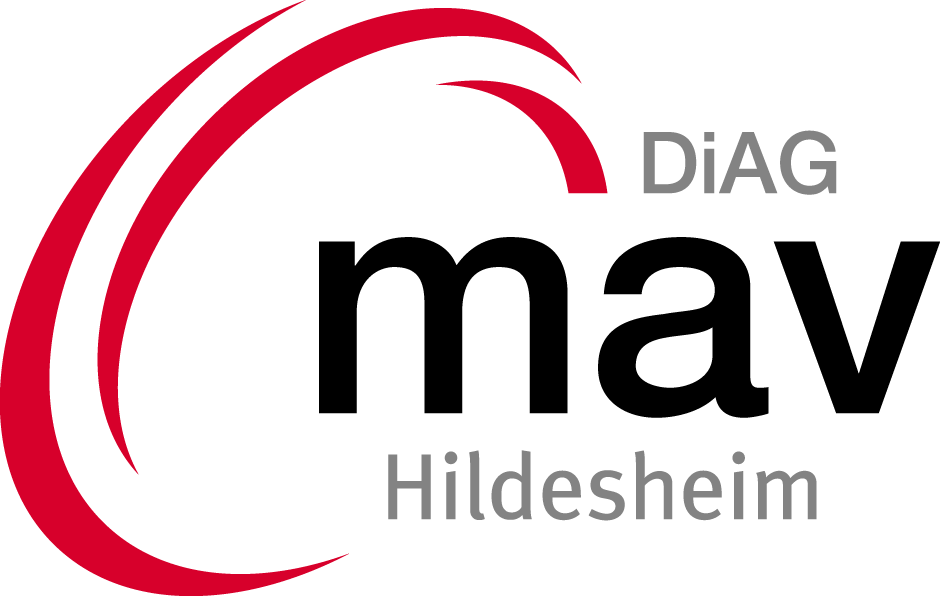 zu den Auszahlungsmodalitäten der Inflationsausgleichsprämie
gemäß Anlage 1c AVR
Zwischen
der.................................................................................................(Einrichtung) und
der Mitarbeitervertretung der................................................................(Einrichtung)
wird auf Grundlage der Anlage 1c Abs. 1 Satz 4 AVR folgende Dienstvereinbarung geschlossen:
§ 1 Geltungsbereich
Diese Dienstvereinbarung gilt für alle Mitarbeitenden in der Einrichtung, die für
mindestens einen Tag im jeweiligen Auszahlungsmonat Anspruch auf Dienstbezüge
haben. Ausgenommen sind leitende Mitarbeitende im Sinne des § 3 Abs. 2 MAVO sowie Auszubildende und Studierende nach Anlage 7 AVR.

§ 2 Auszahlungsmodalitäten der Inflationsausgleichsprämie
Alternative 1:
Abweichend von Anlage 1c Abs. 1 Satz 2 AVR erfolgt die Auszahlung der Inflationsausgleichsprämie an gemäß Anlage 1c AVR anspruchsberechtigte Mitarbeitende in __ Raten in Höhe von jeweils _____ Euro. Als Auszahlungszeitpunkte werden der (Datum), (Datum), (Datum),….festgelegt.Im Übrigen gilt Anlage 1c Abs. 1 Satz 7 AVR unverändert fort.
Alternative 2:
Abweichend von Anlage 1c Abs. 1 Satz 2 AVR erfolgt die Auszahlung der Inflationsausgleichsprämie an gemäß Anlage 1c AVR anspruchsberechtigte Mitarbeitende in voller Höhe zum (Datum).______
Ort, Datum Unterschriften